О проведении  фотоконкурса округа «Сторона моя родная в гармонии  с природой»В целях воспитания бережного отношения к природе, развития культурных   традиций,  	формирования  активной гражданской позиции и привлечения внимания к проблемам сохранения  окружающей среды, растительного  и животного мира, уникальных уголков природы, администрация округаПОСТАНОВЛЯЕТ:1.  Провести в рамках  ежегодного праздника – ярмарки «Тарнога – столица меда Вологодского края»  фотоконкурс округа «Сторона моя родная в гармонии с природой»  19 августа 2023 года.2.  Утвердить жюри конкурса в следующем составе:     Тарханов М.А.– начальник отдела экологии  администрации  Тарногского муниципального  округа, председатель жюри;     Калининский А.А. – главный редактор АНО «Редакция газеты                                  «Кокшеньга», сопредседатель жюри (по согласованию);          Шабанова Г.В. –начальник финансового управления администрации  Тарногского муниципального округа, член жюри;     Трофимова М.Г. – заведующий отделом культуры, туризма и молодежной политики администрации округа, член жюри;     Трухина В.М. – специалист отдела экологии  администрации округа, член жюри.      3. Утвердить положение о фотоконкурсе округа  «Сторона моя родная в гармонии с природой»  (Приложение 1).4. Настоящее постановление подлежит опубликованию в газете «Кокшеньга» и размещению на официальном сайте округа  в информационно-телекоммуникационной сети «Интернет».Глава  округа                                                                                 А.В. КочкинПОЛОЖЕНИЕо фотоконкурсе округа«Сторона моя родная  в гармонии  с  природой»                                               1. Общие положения1.1.  Настоящее положение определяет порядок проведения, участия в    фотоконкурсе,  отбора   лучших  фоторабот  и  определения победителей.1.2.	Основными целями и задачами фотоконкурса являются:-	воспитание бережного отношения к природе, развитие культурных   традиций;-  	формирование активной гражданской позиции и привлечение внимания к проблемам сохранения  окружающей среды, растительного  и животного мира, уникальных уголков природы;- привлечение внимания общества к проблемам особо охраняемых природных территорий Тарногского муниципального округа с помощью художественных средств фотографии;- предоставление возможности участникам фотоконкурса реализовать свои творческие способности.1.3. Организаторы	  фотоконкурса:Организацию и проведение конкурса осуществляет отдел экологии администрации Тарногского муниципального округа.Адрес оргкомитета: 161560, Вологодская область, село Тарногский Городок, ул. Советская, д. 30, каб. 29, тел 2-19-34.   Ответственный за организацию и проведение  фотоконкурса округа «Сторона моя родная, в гармонии с природой» – Тарханов Михаил Александрович, начальник  отдела  экологии администрации Тарногского муниципального округа.           2.  Условия проведения фотоконкурса:         2.1. Общее руководство подготовкой, проведением оценки фоторабот и подведения итогов фотоконкурса осуществляет жюри.Функции жюри:- контроль и координация проведения фотоконкурса;                                                       - прием фотографий на участие в фотоконкурсе;                                                    - предварительный отбор фотографий;                       - публичное объявление об итогах фотоконкурса.       2.2. В фотоконкурсе могут принять участие все желающие.         2.3.  Количество   фотографий,    представляемых   на   фотоконкурс   одним автором не более 5 штук, в каждой номинации.          2.4. Представленные на фотоконкурс работы не возвращаются. Организаторы фотоконкурса оставляют за собой право использовать фотографии победителей и участников фотоконкурса в целях экологического просвещения с указанием фамилии и имени автора.        2.5.  Заявки    принимаются    до    10 июня   2023 года  отделом экологии  администрации Тарногского муниципального округа,  по адресу: с. Тарногский Городок, ул. Советская, 30, каб. 29.            Телефон для справок: 2-19-34.       2.6. Фотографии    на    фотоконкурс  принимаются  по следующим номинациям:         «Заповедные уголки Тарногского  округа» - фотографии уникальных уголков Тарногского муниципального округа;         «Берегите  эту  землю» - показ бережного отношения человека  к природе  родного края;         «Чудеса природы» – неожиданные, смешные, интересные фотографии, отображающие какое-то событие, природное  или  необычное, загадочное явление;         «Вода – источник  жизни» - та самая вода, которая заполняет моря, озёра, реки, падает на землю дождями, ложится на неё снежными покровами, без которой немыслимо существование не только человека, но и всего живого;       «Люблю тебя,  природа,  в любое время года!» - фотографии с изображением особо охраняемых природных территорий округа, мест культурного отдыха  в разные времена года.         2.7.  Требования к фотографиям:        - фотографии  (черно-белые или цветные)  принимаются на бумажном носителе, заламинированные (с разрешением не менее 300 dpi), распечатанными в формате А4 (20*30 см) и электронном носителе.Каждая фотография должна иметь название (на обороте), кроме того  к работе, представленной на конкурс, прилагается сопроводительное письмо (Приложение № 1 к настоящему Положению).       2.8.	Фотоконкурс проводится в несколько этапов:       -  13 июня  по 14  июля 2023  года - прием конкурсных работ;      - 19 июля 2023 года - подведение итогов фотоконкурса;       -  20 июля 2023 года - организация фотовыставки;       -  19 августа 2022 г.  - награждение победителей.        2.9.	Конкурсные работы принимаются  отделом экологии  администрации Тарногского муниципального округа   по адресу:   с.  Тарногский    Городок, ул. Советская, 30, каб. 29.       Телефон для справок: 2-19-34.        2.10.	Основными критериями определения победителей при оценке конкурсных работ являются:       - оригинальность сюжета;         - отображение и раскрытие темы через мастерство фотографии, составление композиции;       - художественные и технические качества работы;       - неожиданность творческого решения;       - серия снимков должна иметь чётко просматриваемую сюжетную линию, соответствующую названию конкурса. Фотоистория  считается за одно изображение, но может включать в себя не более 8 кадров.   Работы, ранее  участвовавшие в конкурсах, не принимаются.        3.   Подведение итогов       3.1.	Жюри конкурса проводит оценку конкурсных работ, обеспечивает единство критериев отбора победителей конкурса, участвует в награждении   победителей   и участников конкурса.       3.2.	Решение Жюри оформляется протоколом. Жюри конкурса не предоставляет рецензий,  отзывов, объяснительных записок, не  вступает  в дискуссию и переписку с участниками конкурса.       В качестве награды победителям конкурса вручаются Дипломы I, II, III степени и поощрительные призы.           3.3. По итогам конкурса  организуется фотовыставка.        Работы победителей     фотоконкурса размещаются   на официальном сайте  Тарногского муниципального округа в информационно - телекоммуникационной сети «Интернет» и в  газете «Кокшеньга».  СОПРОВОДИТЕЛЬНОЕ ПИСЬМОк работе, представленной на  фотоконкурс  округа«Сторона моя родная  в гармонии с природой»Название работы _________________________________________________________________Номинация  _______________________________________________________Сведения об авторе __________________________________________________________________Ф.И.О. автора (коллектива авторов), его возраст, точный адрес__________________________________________________________________контактные телефоны, название кружка, студии, где занимается, Ф.И.О. руководителя – без сокращений)__________________________________________________________________С условиями конкурса ознакомлен(а). Достоверность представленных сведений гарантирую. __________________________                _______________________________(наименование должности руководителя)                  (подпись руководителя или физического лица)              (для юридических    лиц)                                                                     «____» _________________ 2023 годМ.П. 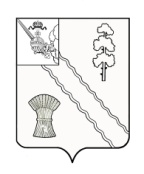 АДМИНИСТРАЦИЯ ТАРНОГСКОГО МУНИЦИПАЛЬНОГО ОКРУГААДМИНИСТРАЦИЯ ТАРНОГСКОГО МУНИЦИПАЛЬНОГО ОКРУГААДМИНИСТРАЦИЯ ТАРНОГСКОГО МУНИЦИПАЛЬНОГО ОКРУГААДМИНИСТРАЦИЯ ТАРНОГСКОГО МУНИЦИПАЛЬНОГО ОКРУГААДМИНИСТРАЦИЯ ТАРНОГСКОГО МУНИЦИПАЛЬНОГО ОКРУГААДМИНИСТРАЦИЯ ТАРНОГСКОГО МУНИЦИПАЛЬНОГО ОКРУГАПОСТАНОВЛЕНИЕПОСТАНОВЛЕНИЕПОСТАНОВЛЕНИЕПОСТАНОВЛЕНИЕПОСТАНОВЛЕНИЕПОСТАНОВЛЕНИЕОт15.05.2023 г.№365с. Тарногский ГородокВологодская областьУтвержденопостановлением администрации округа от 15.05.2023 г. № 365                                     (Приложение 1)           Приложение № 1 к Положению о  фотоконкурсе  округа «Сторона моя родная в гармонии с природой»